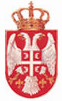             Република СрбијаМИНИСТАРСТВО ФИНАНСИЈА             Управа за трезор	На основу члана 54. Закона о државним службеницима („Службени гласник РС“, бр. 79/05, 81/05 - исправка, 83/05 - исправка, 64/07, 67/07, 116/08, 104/09, 99/14, 94/17, 95/18, 157/20 и 142/22) и члана 9. Уредбе о интерном и јавном конкурсу за попуњавање радних места у државним органима („Службени гласник РС“, брoj 2/19 и 67/21), Управa за трезор оглашаваЈАВНИ КОНКУРС ЗА ПОПУЊАВАЊЕ ИЗВРШИЛАЧКИХ РАДНИХ МЕСТА У МИНИСТАРСТВУ ФИНАНСИЈА - УПРАВА ЗА ТРЕЗОРI Орган у коме се радна места попуњавају Министарство финансија - Управа за трезор, Београд, Поп Лукина 7-9. II Радна места која се попуњавају:У ЦЕНТРАЛИ БЕОГРАД1) Руководилац Групе, Група за безбедност и здравље на раду и техничку заштиту, Одељење за материјалне ресурсе, Сектор за материјалне ресурсе, звање виши саветник - 1 извршилац;Опис послова: Руководи, организује, планира, усмерава, координира, даје стручна упутства и надзире рад запослених у Групи; даје стручне савете о управљању опасностима и ризицима; стара се о припреми и ажурности израде акта о процени ризика и његовим изменама и допунама; развија и предлаже превентивне безбедносне мере у областима управљања кризама и заштите лица, имовине и пословања од разних претњи, укључујући одбрану од тероризма; сагледа недостатке интегралне заштите објеката и предлаже мере за њихово отклањање; планира и врши надзор имплементације и примене безбедносних процедура; спроводи стручни надзор над радом ангажованог или унутрашњег обезбеђења; координира припрему општих и појединачних аката из области безбедности, одбране и ванредних ситуација; обавља и друге послове по налогу непосредног руководиоца.Услови: Стечено високо образовање из научне, односно стручне области у оквиру образовно-научног поља друштвено-хуманистичких наука или из научне области медицинске науке на основним академским студијама у обиму од најмање 240 ЕСПБ бодова, мастер академским студијама, специјалистичким академским студијама, специјалистичким струковним студијама, односно на основним студијама у трајању од најмање четири године или специјалистичким студијама на факултету; положен државни стручни испит; најмање 7 годинe радног искуства у струци; положен стручни испит за обављање послова безбедности и здравља на раду, као и компетенције потребне за рад на радном месту.Место рада: Београд, Поп Лукина бр. 7-9У ФИЛИЈАЛИ СТАРИ ГРАД2) Радно место за јавна плаћања, Одељење за јавна плаћања, звање саветник - 1 извршилац;Опис послова: Обавља послове везане за примену система рачуна и прати податке о извршеном платном промету; координира послове на прикупљању података из области регистра и обраде личних примања за кориснике јавних средстава; врши контролу безготовинских налога које су испоставили корисници јавних средстава; врши послове девизних плаћања; спроводи поступак за исправке грешака у платном промету; врши контролу пријема и обраде захтева за упис у регистре, као и пријем и обраду захтева за остваривање права на субвенције и друге финансијске подстицаје; издаје решења и потврде из регистра; контролише наплату тарифе за регистрацију менице и реализацију менице кроз платни промет; обавља и друге послове по налогу непосредног руководиоца.Услови:  Стечено високо образовање из научне, односно стручне области у оквиру образовно-научног поља друштвено-хуманистичких, природно-математичких или техничко-технолошких наука на основним академским студијама у обиму од најмање 240 ЕСПБ бодова, мастер академским студијама, специјалистичким академским студијама, специјалистичким струковним студијама, односно на основним студијама у трајању од најмање четири године или специјалистичким студијама на факултету; положен државни стручни испит; најмање 3 године радног искуства у струци; као и компетенције потребне за рад на радном месту.Место рада: Београд, Обилићев венац бр. 9-11У ФИЛИЈАЛИ СУБОТИЦА3) Шеф експозитуре, експозитура Кањижа, звање сарадник - 1 извршилaц;Опис послова: Руководи, организује, планира, усмерава, координира, даје стручна упутства и надзире рад запослених у експозитури; обавља контролу исправности налога и других докумената; издаје потврде о статусу газдинства у регистру, као и друге потврде за које је овлашћен; води евиденције прописане упутствима и сачињава записник о повреди прописа и предузима друге мере; прати, контролише и стара се о законитом раду експозитуре;врши пријем и обраду захтева за упис, обнову или брисање из регистра, као и захтева за остваривање права на финансијске подстицаје; контролише унос података са изворне документације, решава спорне случајеве код уочених недостатака у свим фазама рада на припреми података и по потреби решава рекламације; обавља и друге послове по налогу непосредног руководиоца.Услови: Стечено високо образовање из научне, односно стручне области у оквиру образовно-научног поља друштвено-хуманистичких, природно-математичких или техничко-технолошких наука на основним академским студијама у обиму од 180 ЕСПБ бодова, основним струковним студијама, односно на студијама у трајању до три године; положен државни стручни испит; најмање 3 године радног искуства у струци; као и компетенције потребне за рад на радном месту.Место рада: Кањижа, Главни трг бр. 4III Фазе изборног поступка и учешће кандидата:Изборни поступак спроводи се из више обавезних фаза у којима се проверавају опште функционалне, посебне функционалне и понашајне компетенције и фазе у којој се спроводи интервју са комисијом.Кандидатима који учествују у изборном поступку прво се проверавају опште функционалне компетенције.У изборном поступку за сва извршилачка радна места проверавају се:Опште функционалне компетенције, и то:•    „Организација и рад државних органа РС“ - провераваће се путем теста (писано), •    „Дигитална писменост“ - провераваће се решавањем задатака  (практичним радом на рачунару),•    „Пословна комуникацијa’’ - провераваће се путем симулације (писано).Напомена: У погледу провере опште функционалне компетенције „Дигитална писменост“, ако поседујете важећи сертификат, потврду или други одговарајући доказ о познавању рада на рачунару, на траженом нивоу и желите да на основу њега будете ослобођени тестирања компетенције – Дигитална писменост, неопходно је да уз пријавни образац (уредно и у потпуности попуњен у делу *Рад на рачунару), доставите и тражени доказ у оригиналу или овереној фотокопији. Конкурсна комисија ће на основу приложеног доказа донети одлуку да ли може или не може да прихвати доказ који сте приложили уместо тестовне провере, односно Конкурсна комисија може одлучити да се кандидату ипак изврши провера наведене компетенције, ако увидом у достављени доказ не може потпуно да оцени поседовање ове компетенције.Информације o материјалимa за припрему кандидата за проверу општих функционалних компетенција могу се наћи на сајту Службе за управљање кадровима, http://www.suk.gov.rs/IV Провера посебних функционалних компетенција:Након пријема извештаја о резултатима провере општих функционалних компетенција, међу кандидатима који су испунили мерила за проверу општих функционалних компетенција, врши се провера посебних функционалних компетенција, и то:За раднo местo под редним бројем 1:Посебна функционална компетенција за област рада послови руковођења (управљање људским ресурсима базирано на компетенцијама) - провераваће се путем симулације (писано).Посебна функционална компетенција за област рада стручно-оперативни послови (методе и технике опсервације, прикупљања и евидентирања података; технике обраде и израде прегледа података; методе и технике израде извештаја на основу одређених евиденција) - провераваће се путем симулације (писано).  Посебна функционална компетенција за радно место - прописи из делокруга радног места (Закон о безбедности и здрављу на раду, Закон о заштити од пожара) - провераваће се путем симулације (писано).За раднo местo под редним бројем 2:Посебна функционална компетенција за област рада стручно-оперативни послови (методе и технике опсервације, прикупљања и евидентирања података; технике обраде и израде прегледа података; методе и технике израде извештаја на основу одређених евиденција) - провераваће се путем симулације (писано). Посебна функционална компетенција за област рада финансијско-материјални послови (буџетски систем Републике Србије) - провераваће се путем симулације (писано). Посебна функционална компетенција за радно место - релевантни прописи и акти из делокруга радног места (Закон о платним услугама; Уредба о јединственој тарифи по којој се наплаћују накнаде за услуге које врши Управа за трезор; Правилник о условима и начину вођења рачуна за уплату јавних прихода и распоред средстава са тих рачуна; Правилник о начину припреме, састављања и подношења финансијских извештаја корисника буџетских средстава, корисника средстава организација за обавезно социјално осигурање и буџетских фондова; Правилник о Плану подрачуна консолидованог рачуна трезора; Правилник о систему извршења буџета Републике Србије; Правилник о начину и поступку обављања платног промета у оквиру консолидованог рачуна трезора) - провераваће се путем симулације (писано).За раднo местo под редним бројем 3:Посебна функционална компетенција за област рада послови руковођења (управљање људским ресурсима базирано на компетенцијама) - провераваће се путем симулације (писано).Посебна функционална компетенција за област рада финансијско-материјални послови (буџетски систем Републике Србије) - провераваће се путем симулације (писано). Посебна функционална компетенција за радно место - прописи из делокруга радног места (Закон о платним услугама; Уредба о јединственој тарифи по којој се наплаћују накнаде за услуге које врши Управа за трезор; Правилник о условима и начину вођења рачуна за уплату јавних прихода и распоред средстава са тих рачуна; Правилник о начину припреме, састављања и подношења финансијских извештаја корисника буџетских средстава, корисника средстава организација за обавезно социјално осигурање и буџетских фондова; Правилник о Плану подрачуна консолидованог рачуна трезора; Правилник о систему извршења буџета Републике Србије; Правилник о начину и поступку обављања платног промета у оквиру консолидованог рачуна трезора) - провераваће се путем симулације (писано).V Провера понашајних компетенција за радна места под редним бројем 1 и 3:Понашајне компетенције (управљање информацијама, управљање задацима и остваривање резултата, оријентација ка учењу и променама, изградња и одржавање професионалних односа, савесност, посвећеност и интегритет и управљање људским ресурсима) - провераваће се путем психометријских тестова и интервјуа базираног на компетенцијама.Провера понашајних компетенција за раднo местo под редним бројем 2:Понашајне компетенције (управљање информацијама, управљање задацима и остваривање резултата, оријентација ка учењу и променама, изградња и одржавање професионалних односа, савесност, посвећеност и интегритет) - провераваће се путем психометријских тестова и интервјуа базираног на компетенцијама.VI Интервју са комисијом и вредновање кандидата за сва извршилачка радна места:Процена мотивације за рад на радном месту и прихватање вредности државних органа - провераваће се путем интервјуа са комисијом (усмено).VII Адреса на коју се подноси попуњен образац пријаве за конкурс: Министарство финансија - Управа за трезор, Поп Лукина 7-9, 11000 Београд, са назнаком „За јавни конкурс за попуњавање извршилачких радних места”.VIII Лицa којa су задужена за давање обавештења: Татјана Шућур, тел: 011/2927-574 и Марија Радисављевић, тел: 011/2927-579, од 10.00 до 13.00 часова.IX Општи услови за запослење: држављанство Републике Србије; да је учесник конкурса пунолетан; да учеснику конкурса раније није престајао радни однос у државном органу због теже повреде дужности из радног односа и да није осуђиван на казну затвора од најмање шест месеци.X Рок за подношење пријава: рок за подношење пријава је осам дана и почиње да тече наредног дана од дана оглашавања конкурса у периодичном издању огласа Националне службе за запошљавање.XI Пријава на јавни конкурс врши се на Обрасцу пријаве који је доступан на интернет презентацији Службе за управљање кадровима и Министарства финансија - Управа за трезор или у штампаној верзији на писарници Министарства финансија – Управа за трезор. Приликом предаје пријаве на јавни конкурс, пријава добија шифру под којом подносилац пријаве учествује у даљем изборном поступку. Шифра пријаве уноси се у образац пријаве након што комисија састави списак кандидата међу којима се спроводи изборни поступак.Подносиоци пријаве се обавештавају о додељеној шифри у року од три дана од пријема пријаве, достављањем наведеног податка на начин који је у пријави назначио за доставу обавештења.Напомена:Пример правилно попуњеног обрасца пријаве се може погледати на блогу Службе за управљање кадровима (https://kutak.suk.gov.rs/vodic-za-kandidate) у одељку ,,Образац пријаве''.XII Докази које прилажу кандидати који су успешно прошли фазе изборног поступка пре интервјуа са Конкурсном комисијом: оригинал или оверена фотокопија уверења о држављанству; оригинал или оверена фотокопија извода из матичне књиге рођених; оригинал или оверена фотокопија дипломе којом се потврђује стручна спрема; оригинал или оверена фотокопија доказа о положеном државном стручном испиту за рад у државним органима (кандидати са положеним правосудним испитом уместо доказа о положеном државном стручном испиту, подносе доказ о положеном правосудном испиту); оригинал или оверена фотокопија доказа о радном искуству у струци (потврда, решење и други акти из којих се види на којим пословима, у ком периоду и са којом стручном спремом је стечено радно искуство).Државни службеник који се пријављује на јавни конкурс, уместо уверења о држављанству и извода из матичне књиге рођених подноси решење о распоређивању или премештају на радно место у органу у коме ради или решење да је нераспоређен у оригиналу или овереној фотокопији.Сви докази се прилажу у оригиналу или у фотокопији која је оверена код јавног бележника (изузетно у градовима и општинама у којима нису именовани јавни бележници, приложени докази могу бити оверени у основним судовима, судским јединицама, пријемним канцеларијама основних судова, односно општинским управама као поверени посао).Као доказ се могу приложити и фотокопије докумената које су оверене пре 01. марта 2017. године у основним судовима, односно општинским управама.Сви докази који се прилажу морају бити на језику и писму који је у службеној употреби државних органа Републике Србије, тако да се уз исправу састављену на страном језику прилаже прописани оверен превод на српски језик.XIII Рок за подношење доказа: кандидати који су успешно прошли претходне фазе изборног поступка, пре интервјуа са Конкурсном комисијом позивају се да у року од (5) пет радних дана од дана пријема обавештења доставе наведене доказе који се прилажу у конкурсном поступку.Кандидати који не доставе наведене доказе који се прилажу у конкурсном поступку, односно који на основу достављених или прибављених доказа не испуњавају услове за запослење, писмено се обавештавају да су искључени из даљег изборног поступка.Докази се достављају на наведену адресу Управе за трезор.Кандидати који конкуришу на више радних места, која се разликују у погледу тражених доказа о дужини радног искуства у струци (потврда, решење и други акти из којих се види на којим пословима, у ком периоду и са којом стручном спремом је стечено радно искуство), дужни су да их доставе, у оригиналу или овереној фотокопији, према услову о дужини радног искуства у струци из радних места на која конкуришу.Напомена:Више о радном искуству и потврди од послодавца коју је потребно поднети у оквиру конкурсне документације за рад у органима државе управе погледајте Мапу изборног поступка у делу Кутак за кандидате на адреси https://kutak.suk.gov.rs/vodic-za-kandidate у одељку Предаја докумената.XIV Врста радног односа: За сва радна места радни однос заснива се на неодређено време.Кандидати који први пут заснивају радни однос у државном органу подлежу пробном раду у трајању од шест месеци. Кандидати без положеног државног стручног испита примају се на рад под условом да тај испит положе у року од 6 месеци од дана заснивања радног односа.Сагласно члану 9. Закона о државним службеницима, прописано је да су кандидатима при запошљавању у државни орган, под једнаким условима доступна сва радна места и да се избор кандидата врши на основу провере компетенција. Положен државни стручни испит није услов, нити предност за заснивање радног односа.XV Датум и место провере компетенција учесника конкурса у изборном поступку:Са учесницима конкурса чије су пријаве благовремене, допуштене, разумљиве, потпуне и који испуњавају услове предвиђене огласом о јавном конкурсу, на основу података наведених у обрасцу пријаве на конкурс, изборни поступак ће се спровести, почев од 4. децембра 2023. године, о чему ће учесници конкурса бити обавештени на контакте (бројеве телефона или e-mail адресе), које наведу у својим обрасцима пријаве.Провера општих функционалних компетенција, посебних функционалних компетенција и понашајних компетенција ће се обавити у Служби за управљање кадровима, у Палати „Србија“, Нови Београд, Булевар Михаила Пупина број 2 (источно крило). Интервју са Конкурсном комисијом ће се обавити у просторијама Министарства финансија - Управа за трезор, Поп Лукина 7-9, Београд. Учесници конкурса који су успешно прошли једну фазу изборног поступка обавештавају се о датуму, месту и времену спровођења наредне фазе изборног поступка на контакте (бројеве телефона или e-mail адресе) које наведу у својим обрасцима пријаве.Напомена:Документа о чињеницама о којима се води службена евиденција су: уверење о држављанству, извод из матичне књиге рођених, уверење о положеном државном стручном испиту за рад у државним о рганима / уверење о положеном правосудном испиту. Одредбом члана 9. и члана 103. Закона о општем управном поступку („Службени гласник РС“, број 18/2016, 95/2018 и 2/2023) прописано је, између осталог, да у поступку који се покреће по захтеву странке орган може да врши увид, прибавља и обрађује личне податке о чињеницама о којима се води службена евиденција када је то неопходно за одлучивање, осим ако странка изричито изјави да ће те податке прибавити сама. Потребно је да кандидат у делу Изјава*, у обрасцу пријаве, заокружи на који начин жели да се прибаве његови подаци из службених евиденција.Неблаговремене, недопуштене, неразумљиве или непотпуне пријаве биће одбачене.Јавни конкурс спроводи Конкурсна комисија коју је именовао руководилац Управе за трезор.Овај конкурс се објављује на интернет презентацији (www.trezor.gov.rs) и огласној табли Министарствa финансија - Управа за трезор, на интерент презентацији Службе за управљање кадровима: www.suk.gov.rs, на порталу е-управе, на интернет презентацији, огласној табли и периодичном издању огласа Националне службе за запошљавање.Термини који су у овом огласу изражени у граматичком мушком роду подразумевају природни мушки и женски род лица на које се односе.